SCHEIKUNDEOLYMPIADE 2017CORRECTIEMODEL VOORRONDE 2af te nemen in de periode van20 tot en met 24 maart 2017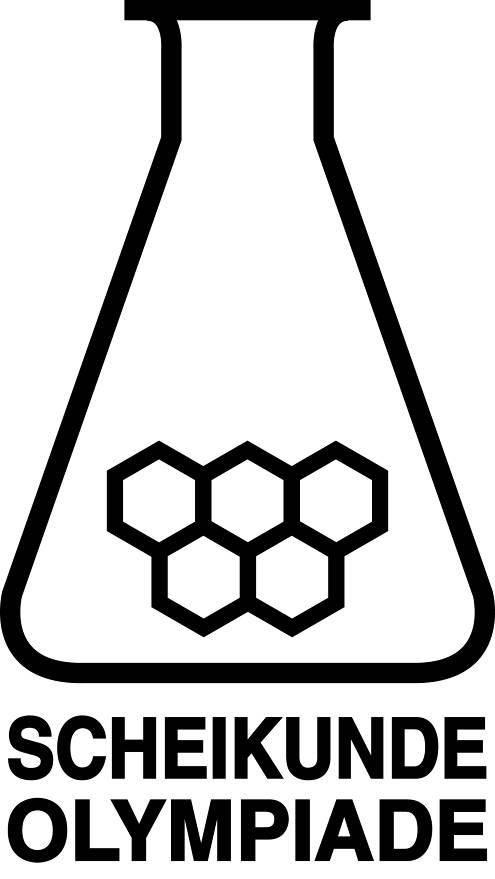 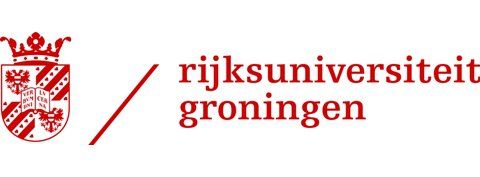 Deze voorronde bestaat uit 20 meerkeuzevragen verdeeld over 7 onderwerpen en 3 opgaven met in totaal 17 open vragen.De maximumscore voor dit werk bedraagt 90 punten (geen bonuspunten).Benodigde hulpmiddelen: (grafisch) rekenapparaat en BINAS 6e druk of ScienceData 1e druk.Bij elke vraag is het aantal punten vermeld dat een juist antwoord op die vraag oplevert.Bij de correctie van het werk moet bijgaand antwoordmodel worden gebruikt. Daarnaast gelden de algemene regels, zoals die bij de correctievoorschriften voor het CE worden verstrekt.Meerkeuzevragen	(totaal 40 punten)per juist antwoord: 2 puntenOpen opgaven	(totaal 50 punten)Epoxyethaanfabriek	15 puntenMaximumscore3Een voorbeeld van een juist antwoord is:
Koolstofdioxide is een lineair molecuul en heeft dus geen dipool.
In een molecuul epoxyethaan is het zuurstofatoom elektronegatiever dan de koolstofatomen, daardoor ontstaat een dipool. Watermoleculen zijn ook dipoolmoleculen. Stoffen met dipoolmoleculen lossen in het algemeen goed op in vloeistoffen die uit dipoolmoleculen dipool bestaan.uitleg dat koolstofdioxidemoleculen geen dipool hebben	1uitleg dat epoxyethaanmoleculen wel een dipool hebben	1stoffen met dipoolmoleculen lossen in het algemeen goed op in vloeistoffen die uit dipoolmoleculen bestaan	1Maximumscore2
Een voorbeeld van een juist antwoord is:
Ja, want als de temperatuur in ruimte 3 hoger is dan in ruimte 2, zal CO2 als gas uit de oplossing ontwijken. Daardoor verschuift de ligging van beide evenwichten naar links en zal (uiteindelijk) alle CO2 als gas vrijkomen. bij temperatuurverhoging ontwijkt CO2 uit de oplossing	1de ligging van beide evenwichten verschuift naar links	1Maximumscore 2Een voorbeeld van een juist antwoord is:
Ja, want als je de druk in ruimte 3 verlaagt, ontwijkt CO2 als gas uit de oplossing. Daardoor verschuift de ligging van beide evenwichten naar links en zal (uiteindelijk) alle CO2 als gas vrijkomen.bij drukverlaging ontwijkt CO2 uit de oplossing	1de ligging van beide evenwichten verschuift naar links	1Maximumscore 4Een voorbeeld van een juiste berekening is:
Stel dat per mol etheen x mol wordt omgezet tot epoxyethaan en (1 — x) mol etheen volledig verbrandt. Dan is de enthalpieverandering per mol omgezet etheen dus
x × (— 1,05·105) + (1 — x)  × (— 14,11·105) J per mol etheen. Dit is gelijk aan — 5,00·105 J per mol etheen.
x oplossen uit x × (— 1,05·105) + (1 — x)  × (— 14,11·105) = — 5,00·105 levert x = 0,698.
Dus 69,8% van het gereageerde etheen is omgezet tot epoxyethaan.x mol ethaan dat wordt omgezet tot epoxyethaan levert x × (— 1,05·105) J	1(1 — x) mol etheen dat volledig verbrandt levert (1 — x)  × (— 14,11·105)	1dus x × (— 1,05·105) + (1 — x)  × (— 14,11·105) = — 5,00·105	1oplossen van x en berekenen van het percentage	1Maximumscore 4Een voorbeeld van een juiste afleiding is:
De reactievergelijking voor de volledige verbranding van etheen (stap 3) is:
C2H4  +  6 O(ads)  →  2 CO2  +  2 H2O
De 6 O(ads) worden geleverd doordat stap 2 zes keer optreedt, waarbij telkens één C2H4 reageert. 
In totaal reageren dus zeven moleculen C2H4, waarvan er zes worden omgezet tot epoxyethaan.
Dat is .juiste reactievergelijking voor stap 3 	1vaststelling van het aantal malen dat stap 2 optreedt om de O(ads) voor stap 3 te leveren: is gelijk aan de coëfficiënt van O(ads) in de vergelijking van stap 3	1vaststelling van het totaal aantal moleculen etheen dat reageert: het aantal malen dat stap 2 optreedt plus 1	1berekening van het percentage	1Organische puzzel	13 puntenMaximumscore 2estervorming/esterificatie/condensatiereactie	1hydrolyse	1Maximumscore 2





Indien een andere structuurformule is gegeven die voldoet aan de molecuulformule C3H6O	1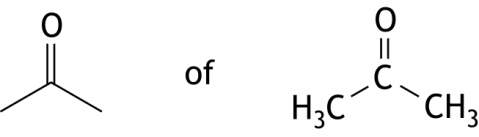 Indien de structuurformule van 2,2-propaandiol is gegeven	1Indien de structuurformule van 2-propanol is gegeven 	1Maximumscore 4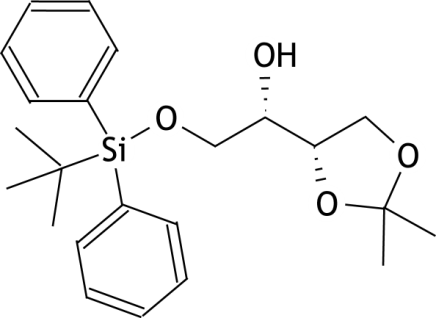 stof 7:						stof 8: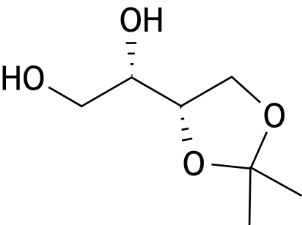 per juiste structuurformule	2Opmerking
De stereochemie niet beoordelen. Maximumscore 3
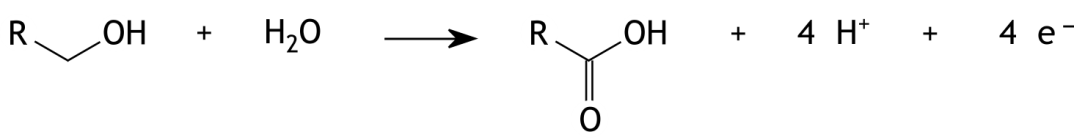 juiste structuurformule van stof 11 en H2O voor de pijl en juiste structuurformule van stof 3 na de pijl	1H+ en e— na de pijl	1juiste coëfficiënten	1Maximumscore 2
Een molecuul van stof 7 bevat twee OH groepen, die allebei kunnen worden geoxideerd. Door één van die OH groepen te laten reageren met de siliciumverbinding wordt die ‘beschermd’ tegen oxidatie.notie dat beide OH groepen in een molecuul van stof 7 kunnen worden geoxideerd	1de siliciumverbinding zorgt ervoor dat één van die OH groepen niet wordt geoxideerd	1Smogvorming	22 puntenMaximumscore4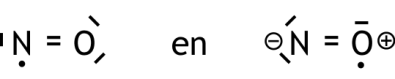 in beide structuren een dubbele binding tussen N en O	1in beide structuren het aantal niet-bindende elektronenparen juist	1in beide structuren een ongepaard elektron op de juiste plaats	1ladingen juist aangegeven	1Maximumscore 3
Voor de vormingswarmte van NO geldt:ΔfH(NO) = BE(N=O) — ½ × BE(N≡N) — ½ × BE(O=O), dusde vormingswarmte van NO en de bindingsenergieën van N≡N en O=O juist	1alle tekens juist verwerkt	1de bindingsenergieën van N≡N en O=O vermenigvuldigd met ½	1Maximumscore 4Een voorbeeld van een juiste berekening is:
De reactie treedt op als ΔrG < 0, of ΔrH — TΔrS < 0 dus 
ΔrS = 2 × S(NO) — S(N2) — S(O2) = 2 × 211 — 192 — 205 = 25 J mol—1 K—1
Dus  K.notie dat de reactie optreedt als ΔrG < 0	1berekening van ΔrS: de absolute entropie van N2 en de absolute entropie van O2 aftrekken van de absolute entropie van NO, vermenigvuldigd met 2	2berekening van de minimale temperatuur: ΔrH delen door ΔrS	1Indien in een overigens juist antwoord de ΔrS is berekend door de absolute entropie van N2 en de absolute entropie van O2 aftrekken van de absolute entropie van NO 	3Maximumscore 3Een voorbeeld van een juiste berekening is:
berekening van de energie die een foton moet hebben om één molecuul NO2 om te zetten : 3,06·105 (J mol—1) delen door het getal van Avogadro (6,022·1023 mol—1)	1notie dat 	1rest van de berekening	1Maximumscore 2Een voorbeeld van een juiste berekening is:
Hoe groter de golflengte van het licht, hoe lager de energie. Dus het is een maximale golflengte.hoe groter de golflengte van het licht, hoe lager de energie	1conclusie	1Maximumscore 3Een voorbeeld van een juist antwoord is:
Voor evenwicht 5 geldt:  dus 
Hieruit volgt c = K[O2]. Omdat de [O2] veel groter is dan de concentraties van de andere stoffen mag deze als constant worden beschouwd, dus (omdat ook K een constante is) is K[O2] een constante.juiste evenwichtsvoorwaarde voor evenwicht 5	1dus c = K[O2]	1uitleg dat [O2] constant is en conclusie	1Maximumscore 3Een voorbeeld van een juist antwoord is:
Uit het evenwicht NO2(g)  +  O2(g)         NO(g)  +  O3(g) volgt dat een toename van de [O3] gepaard gaat met een toename van de [NO] en een afname van de [NO2], dus met een afname van . Dat betekent dat de toename van de [O3] bij toenemende lichtintensiteit alleen met betrekking I te verklaren is, als je aanneemt dat c ook toeneemt bij toenemende lichtintensiteit.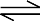 een toename van de [O3] gaat gepaard met een toename van de [NO] en een afname van de [NO2]	1dus  neemt af	1rest van de verklaring	1Koolstofchemie1BEstervorming onder invloed van een zuur als katalysator is een evenwichtsreactie, de omgekeerde reactie dus ook. In basisch milieu reageert het zuur met de base, zodat de reactie aflopend wordt.2CEr treedt trans-additie op; dan ontstaan twee spiegelbeeldisomeren: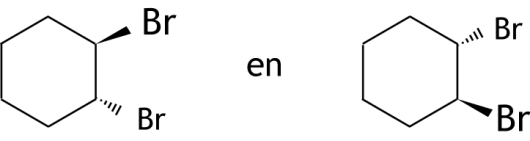 3BEen H van de CH3 groep naast de C = O groep kan reageren en een H van CH2 groep naast de C = O groep kan reageren. 
Dan ontstaan respectievelijk:

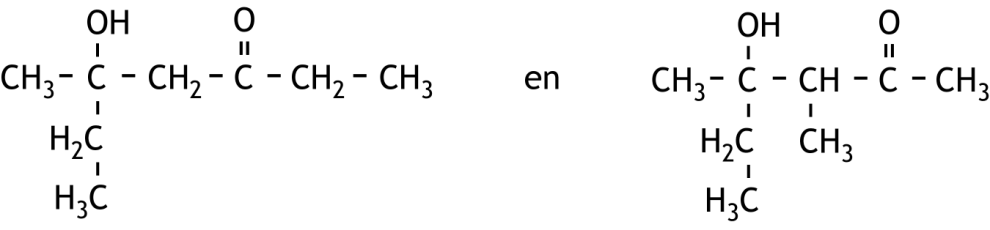 Structuren en formules4CDe structuurformules zijn: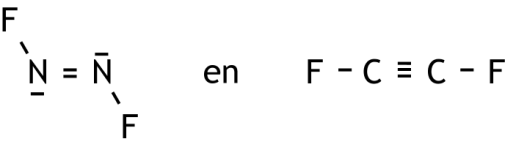 5D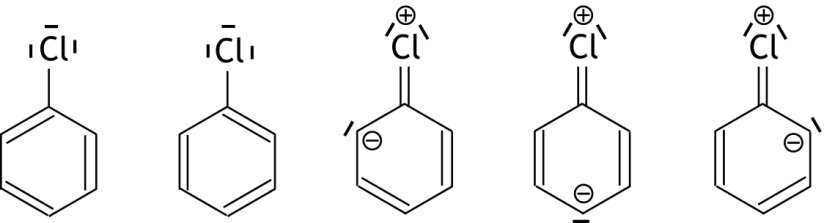 6BDe eenheidscel bestaat uit één (8 × ) Tl+ ion en één Br— ion. Dus de massa van de eenheidscel is 204,4 + 79,90 = 284,3 u. Het volume is 3973 pm3. Dus de dichtheid is  of .7AHet nevenquantumgetal l kan maximaal de waarde n — 1 hebben.pH / zuur-basepH / zuur-base8C9D[OH] = 10(14,008,67) en [M2+] = Dus Ks = .[OH] = 10(14,008,67) en [M2+] = Dus Ks = .Redox en elektrolyseRedox en elektrolyse10B dus 
dit levert . dus 
dit levert .11AAg+ treedt op als oxidator, moet dus verbonden zijn met de negatieve elektrode. De elektronen die de Ag+ ionen opnemen, worden door de stroombron vanaf de andere elektrode aangevoerd.OfHet zilver treedt op als reductor, moet dus verbonden zijn met de positieve elektrode. De elektronen die de zilveratomen afstaan, gaan via de stroombron naar de andere elektrode.Ag+ treedt op als oxidator, moet dus verbonden zijn met de negatieve elektrode. De elektronen die de Ag+ ionen opnemen, worden door de stroombron vanaf de andere elektrode aangevoerd.OfHet zilver treedt op als reductor, moet dus verbonden zijn met de positieve elektrode. De elektronen die de zilveratomen afstaan, gaan via de stroombron naar de andere elektrode.Reactiesnelheid en evenwichtReactiesnelheid en evenwicht12C13F14DDe snelheid van de reactie wordt bepaald door de langzaamste stap, dus s = k1[O3][O].
Voor de eerste stap geldt:  of .
Dus .De snelheid van de reactie wordt bepaald door de langzaamste stap, dus s = k1[O3][O].
Voor de eerste stap geldt:  of .
Dus .Analyse15DEr zijn drie soorten waterstofatomen: die van de O  CH3 groepen, die van de CH3 groep die gebonden is aan de CH groep en die van de CH groep. Dus drie signalen.
De H’s van de O  CH3 groepen hebben geen ‘buren’, dus dat signaal is een singlet.
De H’s de CH3 groep die gebonden is aan de CH groep hebben één ‘buur’, dus dat signaal is een doublet.
De H van CH groep heeft drie ‘buren’ dus dat signaal is een quadruplet.16BHet totale aantal mmol OH is 20,0 × 0,200 + 2 × 40,0 × 0,0500.
Voor de neutralisatie hiervan is nodig  mL 0,150 H2SO4 oplossing.Rekenen en Thermochemie17AEr is  mol Na3PO4.
De reactievergelijking is:3 Ba2+  +  2 PO43  →  Ba3(PO4)2.
Dus 7,99·104 mol PO43 kan reageren met  mol Ba2+. Er is 2,40·103 mol Ba2+, dus overmaat.
Dus er wordt gevormd  mol Ba3(PO4)2 en dat is g Ba3(PO4)2.18A25,5 g NH3 is  mol NH3
36,5 g HCl is  mol HCl
Er blijft over 1,50  1,00 = 0,50 mol NH3.
De druk wordt dan .19ADe reactie is C2H4(g)  +  H2(g)  →  C2H6(g).
ΔrH = ΔfH(C2H6)  ΔfH(C2H4) =  0,84·105  0,52·105 =  1,36·105 J mol1.20AWe maken gebruik van ΔG = ΔH  TΔS en ΔG =  RTlnK.
ΔG = 1,78·104  298 × ( 34,9) = 2,82·104 J mol1.
Dus .